Руководствуясь Федеральным законом от 06 октября 2003 года №131-ФЗ    « Об общих принципах организации местного самоуправления в РФ», Бюджетным кодексом РФ, Уставом,  Совет депутатов Мерлинского сельского поселения Краснинского района Смоленской областиР е ш и л :Внести в решение Совета депутатов Мерлинского сельского поселения   №45 от 26 декабря 2017 года «О бюджете Мерлинского сельского поселения Краснинского района Смоленской области  на 2018 год и на плановый период 2019 и 2020 годов»  ( в редакции решения №4 от 12.02.2018) следующие изменения: 1.  Пункт 1 изложить в следующей редакции:«1)общий объем доходов бюджета сельского поселения  в сумме 6764,7 тыс. рублей, в том числе объем безвозмездных поступлений в сумме 4659,4 тыс. рублей, из которых объём получаемых межбюджетных трансфертов 4560,4 тыс. рублей;2) общий объем расходов бюджета сельского поселения в сумме 9075,1 тыс. рублей.3) дефицит бюджета сельского поселения в сумме  в сумме 2310,4 тыс. руб. что составляет 109,7 процентов от утвержденного общего годового объема доходов бюджета сельского поселения без учета утвержденного объема безвозмездных поступлений»;2. Приложение 1подпункта 1) пункта 6 изложить в следующей редакции:(приложение №1 к решению № от  )3. Приложение 9 подпункта 1) пункта 11 изложить в следующей редакции:(приложение №2 к решению № от  )7. Приложение 11 подпункта 1) пункта 12 изложить в следующей редакции:(приложение №3 к решению № от  )8. Приложение 13 подпункта 1) пункта 13 изложить в следующей редакции:   (приложение №4 к решению № от  )9. Пункт 15 изложить в следующей редакции «утвердить объем бюджетных ассигнований на финансовое обеспечение реализации муниципальных программ на 2018 год в сумме 8463,4  тыс. рублей»10. Приложение 15 подпункта 1) пункта 16 изложить в следующей редакции:   (приложение №5 к решению № от  )11. Пункт 21 подпункт 1 изложить в следующей редакции:  «на 2018 год в размере 5,0  тыс. рублей, что составляет  0,06 процента от общего объема расходов бюджета сельского поселения»13. Настоящее решение подлежит обнародованию в общественных местах в установленном порядке и размещению на официальном сайте поселения.Глава муниципального образованияМерлинского сельского поселения Краснинского района Смоленской области                               А.Е. НовиковПриложение 1к  решению Совета депутатовМерлинского сельского поселения Краснинского района Смоленской области«О бюджете Мерлинского сельскогопоселения Краснинского района Смоленской области на2018 год и на плановый период 2019 и 2020 годов» от «26»  декабря 2017 года № 45Приложение 1к решению «О внесении изменений в решениеСовета депутатов Мерлинскогосельского поселенияот « 26  » декабря  2017 г. №45«О бюджете Мерлинского сельскогопоселения Краснинского районаСмоленской области на 2018 год и на плановый период 2019 и 2020 годов» от   №Источники финансирования дефицита бюджетасельского поселения  на 2018 годПриложение 9к решению Совета депутатовМерлинского сельского поселенияКраснинского района Смоленской области«О бюджете Мерлинского сельского поселения Краснинского района Смоленской области на 2018 год и на плановый период 2019 и 2020 годов» от «26»  декабря 2017 года № 45Приложение 2к решению «О внесении изменений в решениеСовета депутатов Мерлинскогосельского поселенияот « 26  » декабря  2017 г. №45«О бюджете Мерлинского сельскогопоселения Краснинского районаСмоленской области на 2018 год и на плановый период 2019 и 2020 годов»от  №Распределение бюджетных ассигнований  по разделам, подразделам, целевым статьям (муниципальным программам и непрограммным направлениям деятельности), группам (группам и подгруппам) видом расходов классификации расходов бюджетов на 2018 год (тыс.рублей)Приложение 11  к решению   Совета депутатовМерлинского сельского поселенияКраснинского района Смоленской области«О бюджете Мерлинскогосельскогопоселения Краснинского районаСмоленской областина 2018 год и на плановый период 2019 и 2020 годов» от «26»  декабря 2017 года № 45Приложение 3к решению «О внесении изменений в решениеСовета депутатов Мерлинскогосельского поселенияот « 26  » декабря  2017 г. №45«О бюджете Мерлинского сельскогопоселения Краснинского районаСмоленской области на 2018 год и на плановый период 2019 и 2020 годов»от   года №Распределение бюджетных ассигнований по целевым статьям (муниципальным программам и непрограммным направлениям деятельности), группам (группам и подгруппам) видов расходов классификации расходов бюджетов на 2018 год                                                                                                            (тыс.руб.)               Приложение 13к    решению Совета депутатовМерлинского сельского поселенияКраснинского района Смоленской области«О бюджете Мерлинского сельского поселения Краснинского района Смоленской области на 2018 год и на плановый период 2019 и 2020 годов» от «26»  декабря 2017 года № 45Приложение 4к решению «О внесении изменений в решениеСовета депутатов Мерлинскогосельского поселенияот « 26  » декабря  2017 г. №45«О бюджете Мерлинского сельскогопоселения Краснинского районаСмоленской области на 2018 год и на плановый период 2019 и 2020 годов»от   №Ведомственная структура расходов бюджета сельского поселения (распределение бюджетных ассигнований по главным распорядителям бюджетных средств, разделам, подразделам, целевым статьям (муниципальным программ и непрограммным направлениям деятельности), группам (группам и подгруппам) видов расходов классификации расходов бюджетов на 2018 год(тыс.рублей)Приложение 15 к    решению Совета депутатовМерлинского сельского поселения Краснинского района Смоленской области«О бюджете Мерлинского сельского поселенияКраснинского района Смоленской области  на 2018 год и на плановый период 2019 и 2020 годов» от «26»  декабря 2017 года № 45Приложение 5к решению «О внесении изменений в решениеСовета депутатов Мерлинскогосельского поселенияот « 26  » декабря  2017 г. №45«О бюджете Мерлинского сельскогопоселения Краснинского районаСмоленской области на 2018 год и на плановый период 2019 и 2020 годов»от   №Распределение бюджетных ассигнований   по муниципальным программам и непрограммным направлениям деятельности на 2018 год                                                                                                             (тыс.руб.)               ИЗМЕНЕНИЯк бюджету Мерлинского сельского поселения на 2018 годИЗМЕНЕНИЯк бюджету Мерлинского сельского поселения на 2018 годмПроект внесен Администрацией Мерлинского сельского поселенияКраснинского района Смоленской области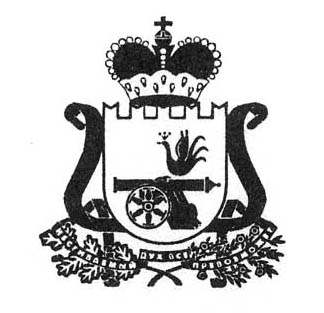 СОВЕТ  ДЕПУТАТОВМЕРЛИНСКОГО СЕЛЬСКОГО ПОСЕЛЕНИЯКРАСНИНСКОГО РАЙОНА  СМОЛЕНСКОЙ  ОБЛАСТИР Е Ш Е Н И Еот           2018 года                                                               № Код бюджетной классификации Российской ФедерацииНаименование кода поступлений в бюджет, группы, подгруппы, статьи, подстатьи, элемента, подвида, аналитической группы вида источников финансирования дефицитов бюджетовСумма    000 01 00 00 00 00 0000 000ИСТОЧНИКИ ВНУТРЕННЕГО ФИНАНСИРОВАНИЯ ДЕФИЦИТОВ БЮДЖЕТОВ2310,4    000 01 05 00 00 00 0000 000Изменение остатков средств на счетах по учету средств бюджетов2310,4    000 01 05 00 00 00 0000 500Увеличение остатков средств бюджетов-6764,7    000 01 05 02 00 00 0000 500Увеличение прочих остатков средств бюджетов-6764,7    000 01 05 02 01 00 0000 510Увеличение прочих остатков денежных средств бюджетов-6764,7    000 01 05 02 01 10 0000 510Увеличение прочих остатков денежных средств бюджета сельских поселений-6764,7    000 01 05 00 00 00 0000 600Уменьшение остатков средств бюджетов9075,1     000 01 05 02 00 00 0000 600Уменьшение прочих остатков средств бюджетов9075,1    000 01 05 02 01 00 0000 610Уменьшение прочих остатков денежных средств бюджетов9075,1    000 01 05 02 01 10 0000 610Уменьшение прочих остатков денежных средств бюджета сельских поселений9075,1Наименование РазделПодразделЦелевая статьяВид расходовСуммаОбщегосударственные вопросы014917,1Функционирование высшего должностного лица субъекта Российской Федерации и муниципального образования0102483,3Обеспечение деятельности (законодательного) представительного органа власти муниципального образования 010275 0 00 00000483,3Глава муниципального образования 010275 1 00 00000483,3Расходы на обеспечение функций местного самоуправления010275 1 00 00140483,3Расходы на выплаты персоналу в целях обеспечения выполнения функций государственными (муниципальными) органами, казенными учреждениями, органами управления государственными внебюджетными фондами010275 1 00 00140100483,3Расходы на выплату персоналу государственных (муниципальных) органов010275 1 00 00140120    483,3Функционирование Правительства Российской Федерации, высших исполнительных органов государственной власти субъектов Российской Федерации, местных администраций01043889,2Муниципальная программа «Создание условий для эффективного управления муниципальным образованием Мерлинского сельского поселения Краснинского района Смоленской области» на 2017-2020 годы010401 0 00 000003885,2Обеспечивающая подпрограмма «Эффективное выполнение полномочий муниципальным образованием Мерлинского сельского поселения Краснинского района Смоленской области»010401 1 00 000003885,2Основное мероприятие «Обеспечение организационных  условий для реализации муниципальной программы»010401 1 01 000003885,2Расходы на обеспечение функций органов местного самоуправления010401 1 01 001403885,2Расходы на выплаты персоналу в целях обеспечения выполнения функций государственными (муниципальными) органами, казенными учреждениями, органами управления государственными внебюджетными фондами010401 1 01 001401003090,6  Расходы на выплату персоналу государственных (муниципальных) органов 010401 1 01 001401203090,6Закупка товаров, работ и услуг для государственных (муниципальных) нужд010401 1 01 00140200728,5Прочая закупка товаров, работ и услуг010401 1 01 00140240728,5Социальное обеспечение и иные выплаты населению010401 1 01 0014030024,6Социальные выплаты гражданам, кроме публичных нормативных выплат010401 1 01 0014032024,6Иные бюджетные ассигнования010401 1 01 0014080041,5Уплата налогов, сборов и иных платежей010401 1 01 0014085041,5Муниципальная программа «Создание условий для обеспечения безопасности жизнедеятельности населения  муниципального образования Мерлинского сельского поселения Краснинского района Смоленской области» на 2017-2020 годы010405 0 00 000004,0Основное мероприятие «Обеспечение пожарной безопасности населения, проживающего на территории муниципального образования»010405 Я 01 000004,0Реализация мероприятий противопожарной направленности010405 Я 01 202504,0Закупка товаров, работ и услуг для государственных (муниципальных) нужд010405 Я 01 202502004,0Прочая закупка товаров, работ и услуг010405 Я 01 202502404,0Обеспечение деятельности финансовых, налоговых и таможенных органов и органов финансового (финансово-бюджетного) надзора010620,6 Непрограммные расходы органов исполнительной власти010691 0 00 0000020,6Прочие направления деятельности, не включенные в муниципальные программы010691 2 00 0000020,6Межбюджетные трансферты, передаваемые бюджету муниципального района из бюджетов поселений на осуществление части полномочий по решению вопросов местного значения в соответствии с заключенными соглашениями010691 2 00 П001018,1Межбюджетные трансферты010691 2 00 П001050018,1  Иные межбюджетные трансферты 010691 2 00 П001054018,1Иные межбюджетные трансферты, передаваемые бюджету муниципального района на осуществление полномочий по казначейскому исполнению бюджетов поселений010691 2 00 П00202,5Межбюджетные трансферты010691 2 00 П00205002,5  Иные межбюджетные трансферты 010691 2 00 П00205402,5Резервные фонды01115,0Резервный фонд Администрации муниципального образования011181 0 00 000005,0Расходы за счет средств резервного фонда Администрации Мерлинского сельского поселения Краснинского района Смоленской области011181 0 00 288805,0Иные бюджетные ассигнования011181 0 00 288808005,0Резервные средства011181 0 00 288808705,0Другие общегосударственные вопросы0113519,0Муниципальная программа «Создание условий для эффективного управления муниципальным образованием Мерлинского сельского поселения Краснинского района Смоленской области» на 2017-2020 годы011301 0 00 00000219,0Обеспечивающая подпрограмма «Эффективное выполнение полномочий муниципальным образованием Мерлинского сельского поселения Краснинского района Смоленской области»011301 1 00 00000219,0Основное мероприятие «Обеспечение организационных  условий для реализации муниципальной программы»011301 1 01 00000210,0Расходы по уплате налогов в бюджеты бюджетной системы Российской Федерации011301 1 01 20300 210,0Иные бюджетные ассигнования011301 1 01 20300800210,0Уплата налогов, сборов и иных платежей011301 1 01 20300850210,0Основное мероприятие «Обеспечение взаимодействия с некоммерческими организациями»011301 1 02 000009,0Расходы на оплату членских взносов011301 1 02 20330 9,0Иные бюджетные ассигнования011301 1 02 203308009,0Уплата налогов, сборов и иных платежей011301 1 02 203308509,0Подпрограмма «Распоряжение объектами муниципальной собственности муниципального образования»011301 2 00 00000300,0Основное мероприятие «Обеспечение распоряжением объектами  муниципальной собственности муниципального образования»011301 2 01 00000300,0Оценка муниципального имущества, изготовление кадастровых паспортов и (или) технических планов на объекты недвижимости, находящиеся в муниципальной собственности011301 2 01 20010100,0Закупка товаров, работ и услуг для обеспечения государственных (муниципальных) нужд011301 2 01 20010200100,0Прочая закупка товаров, работ и услуг011301 2 01 20010240100,0Услуги  по выполнению кадастровых работ по земельным участкам011301 2 01 20020200,0Закупка товаров, работ и услуг для обеспечения государственных (муниципальных) нужд011301 2 01 20020200200,0Прочая закупка товаров, работ и услуг011301 2 01 20020240200,0Национальная оборона02102,8Мобилизационная  и вневойсковая подготовка0203102,8Непрограммные расходы органов исполнительной власти020391 0 00 00000102,8Прочие расходы за счет межбюджетных трансфертов других уровней020391 1 00 00000102,8Осуществление первичного воинского учета  на территориях, где отсутствуют военные комиссариаты020391 1 00 51180102,8Расходы на выплаты персоналу в целях обеспечения выполнения функций государственными (муниципальными) органами, казенными учреждениями, органами управления государственными внебюджетными фондами020391 1 00 5118010069,6  Расходы на выплату персоналу государственных (муниципальных) органов020391 1 00 5118012069,6Закупка товаров, работ и услуг для государственных (муниципальных) нужд020391 1 00 5118020033,2Прочая закупка товаров, работ и услуг020391 1 00 5118024033,2Национальная экономика042159,4Дорожное хозяйство  (дорожные фонды)04092157,4Муниципальная программа « Развитие дорожно-транспортного комплекса муниципального образования Мерлинского сельского поселения Краснинского района Смоленской области» на 2017-2020 годы040902 0 00 000002157,4Основное мероприятие «Улучшение  транспортно-эксплуатационных качеств автомобильных дорог общего пользования местного значения»040902 Я 01 000002157,4 Ремонт  автомобильных дорог  общего пользования и дорожных сооружений, являющихся их технологической частью (искусственных дорожных сооружений)040902 Я 01 200601854,0Закупка товаров, работ и услуг для государственных (муниципальных) нужд040902 Я 01 200602001854,0Прочая закупка товаров, работ и услуг040902 Я 01 200602401854,0Содержание    автомобильных дорог общего пользования и дорожных сооружений, являющихся их технологической частью (искусственных дорожных сооружений)040902 Я 01 20070303,4Закупка товаров, работ и услуг для государственных (муниципальных) нужд040902 Я 01 20070200303,4Прочая закупка товаров, работ и услуг040902 Я 01 20070240303,4Другие вопросы в области национальной экономики04122,0Муниципальная программа «Создание благоприятного предпринимательского климата на территории муниципального образования  Мерлинского сельского поселения Краснинского района Смоленской области»  на 2017-2020 годы041204 0 00 000002,0Основное мероприятие «Создание и развитие инфраструктуры поддержки субъектов малого и среднего предпринимательства»041204 Я 01 000002,0Развитие малого и среднего предпринимательства на территории муниципального образования041204 Я 01 202302,0 Иные бюджетные ассигнования041204 Я 01 20230 8002,0Субсидии юридическим лицам (кроме некоммерческих организаций), индивидуальным предпринимателям, физическим лицам041204 Я 01 202308102,0Жилищно-коммунальное хозяйство051705,8Жилищное хозяйство050111,8Муниципальная программа « Создание условий для обеспечения качественными услугами ЖКХ и благоустройство муниципального образования Мерлинского сельского поселения Краснинского района Смоленской области» на 2017-2020 годы050103 0 00 0000011,8Основное мероприятие «Капитальный ремонт муниципального жилого фонда»050103Я010000011,8Взнос на капитальный ремонт общего имущества в многоквартирном доме на территории поселения050103Я012022011,8Закупка товаров, работ и услуг для обеспечения государственных (муниципальных) нужд050103Я012022020011,8Прочая закупка товаров, работ и услуг050103Я012022024011,8Коммунальное хозяйство0502340,0Муниципальная программа «Создание условий для обеспечения качественными услугами ЖКХ и благоустройство муниципального образования Мерлинского сельского поселения Краснинского района Смоленской области» на 2017-2020 годы050203 0 00 00000340,0Подпрограмма «Теплоснабжение, газоснабжение, водоснабжение и водоотведение населенных пунктов"050203 2 00 00000340,0Основное мероприятие " Содействие развитию коммунальной и инженерной инфраструктуры муниципальной собственности"050203 2 01 00000340,0Расходы на содержание объектов газоснабжения050203 2 01 2010090,0Закупка товаров, работ и услуг для обеспечения  государственных (муниципальных) нужд050203 2 01 2010020090,0Прочая закупка товаров, работ и услуг0502 03 2 01 2010024090,0Расходы на содержание объектов водоснабжения050203 2 01 20 110250,0Закупка товаров, работ и услуг для обеспечения государственных (муниципальных) нужд050203 2 01 20 110200250,0Прочая закупка товаров, работ и услуг050203 2 01 20 110240250,0Благоустройство05031354,0Муниципальная программа «Создание условий для обеспечения качественными услугами ЖКХ и благоустройство муниципального образования Мерлинского сельского поселения Краснинского района Смоленской области» на 2017-2020 годы050303 0 00 000001354,0Подпрограмма «Благоустройство территорий»050303 1 00 000001354,0Основное мероприятие «Расходы на проведение мероприятий по содержанию территории муниципального образования, а также по содержанию объектов благоустройства»050303 1 01 000001354,0Расходы на  освещение улиц050303 1 01 20130740,0Закупка товаров, работ и услуг для государственных (муниципальных) нужд050303 1 01 20130200740,0Прочая закупка товаров, работ и услуг050303 1 01 20130240740,0Расходы на сбор и удаление твердых бытовых отходов, ликвидацию несанкционированных свалок050303 1 01 20160470,0Закупка товаров, работ и услуг для государственных (муниципальных) нужд050303 1 01 20160200470,0Прочая закупка товаров, работ и услуг050303 1 01 20160240470,0Расходы на организацию и содержание мест захоронения050303 1 01 2017013,0Закупка товаров, работ и услуг для государственных (муниципальных) нужд050303 1 01 2017020013,0Прочая закупка товаров, работ и услуг050303 1 01 2017024013,0Расходы по погребению умерших (погибших) граждан, не имеющих супруга, близких родственников либо законного представителя умершего050303 1 01 201802,0Закупка товаров, работ и услуг для обеспечения государственных (муниципальных) нужд050303 1 01 201802002,0Прочая закупка товаров, работ и услуг050303 1 01 201802402,0Прочее благоустройство (иные расходы по благоустройству, не отнесенные к другим целевым статьям)050303 1 01 20200129,0Закупка товаров, работ и услуг для обеспечения государственных (муниципальных) нужд050303 1 01 20200200129,0Прочая закупка товаров, работ и услуг050303 1 01 20200240129,0Социальная политика10190,0Пенсионное обеспечение1001190,0Муниципальная программа «Создание условий для эффективного управления муниципальным образованием Мерлинского сельского поселения Краснинского района Смоленской области» на 2017-2020 годы100101 0 00 00000190,0Обеспечивающая подпрограмма «Эффективное выполнение полномочий муниципальным образованием Мерлинского сельского поселения  Краснинского района Смоленской области»1001 01 1 00 00000190,0Основное мероприятие «Обеспечение организационных  условий для реализации муниципальной программы»100101 0 01 00000190,0Расходы на выплату пенсий за выслугу лет лицам, замещающим муниципальные должности и должности муниципальной службы100101 1 01 70010190,0Социальное обеспечение и иные выплаты населению100101 0 01 70010300190,0Публичные нормативные социальные выплаты гражданам1 00101 1 01 70010310190,0Всего расходов9075,1НаименованиеЦелевая статьяВид расходовСУММА1234Муниципальные программы8463,4Муниципальная программа «Создание условий для эффективного управления муниципальным образованием Мерлинского сельского поселения Краснинского района Смоленской области» на 2017-2020 годы 01000000004594,2Обеспечивающая подпрограмма «Эффективное выполнение полномочий муниципальным образованием Мерлинского сельского поселения Краснинского района Смоленской области»0110000000 4294,2Основное мероприятие «Обеспечение организационных  условий для реализации муниципальной программы»01101000004285,2Расходы на обеспечение функций органов местного самоуправления01101001403885,2Расходы на выплаты персоналу в целях обеспечения выполнения функций государственными (муниципальными) органами, казенными учреждениями, органами управления государственными внебюджетными фондами01101001401003090,6Расходы на выплату персоналу (государственных) муниципальных органов01101001401203090,6Закупка товаров, работ и услуг для государственных (муниципальных) нужд0110100140200728,5Прочая закупка товаров, работ и услуг0110100140240728,5Социальное обеспечение и иные выплаты населению011010014030024,6Социальные выплаты гражданам, кроме публичных нормативных выплат011010014032024,6Иные бюджетные ассигнования011010014080041,5Уплата налогов, сборов и иных платежей011010014085041,5Расходы по уплате налогов в бюджеты бюджетной системы Российской Федерации0110120300210,0Иные бюджетные ассигнования0110120300800210,0Уплата налогов, сборов и иных платежей0110120300850210,0Расходы на выплату пенсий за выслугу лет лицам, замещающим муниципальные должности и должности муниципальной службы0110170010190,0Социальное обеспечение и иные выплаты населению0110170010300190,0Публичные нормативные социальные выплаты гражданам0110170010310190,0Основное мероприятие «Обеспечение взаимодействия с некоммерческими организациями»01102000009,0Расходы на оплату членских взносов01102203309,0Иные бюджетные ассигнования01102203308009,0Уплата налогов, сборов и иных платежей01102202308509,0Подпрограмма «Распоряжение объектами муниципальной собственности муниципального образования»01 20000000300,0Основное мероприятие «Обеспечение распоряжением объектами  муниципальной собственности муниципального образования»01 20100000300,0Оценка муниципального имущества, изготовление кадастровых паспортов и (или) технических планов на объекты недвижимости, находящиеся в муниципальной собственности0120120010100,0Закупка товаров, работ и услуг для обеспечения государственных (муниципальных) нужд0120120010200100,0Прочая закупка товаров, работ и услуг0120120010240100,0Услуги  по выполнению кадастровых работ по земельным участкам0120120020200,0Закупка товаров, работ и услуг для государственных (муниципальных) нужд0120120020200200,0Прочая закупка товаров, работ и услуг0120120020240200,0Муниципальная программа « Развитие дорожно-транспортного комплекса муниципального образования Мерлинского сельского поселения Краснинского района Смоленской области» на 2017-2020 годы02000000002157,4Основное мероприятие «Улучшение  транспортно-эксплуатационных качеств автомобильных дорог общего пользования местного значения»02Я01000002157,4Ремонт  автомобильных дорог  общего пользования и дорожных сооружений, являющихся их технологической частью (искусственных дорожных сооружений)02Я01200601854,0Закупка товаров, работ и услуг для государственных (муниципальных) нужд02Я01200602001854,0Прочая закупка товаров, работ и услуг02Я01200602401854,0Содержание    автомобильных дорог общего пользования и дорожных сооружений, являющихся их технологической частью (искусственных дорожных сооружений)02Я0120070303,4Закупка товаров, работ и услуг для государственных (муниципальных) нужд02Я0120070200303,4Прочая закупка товаров, работ и услуг02Я0120070240303,4Муниципальная программа «Создание условий для обеспечения качественными услугами ЖКХ и благоустройство муниципального образования Мерлинского сельского поселения Краснинского района Смоленской области» на 2017-2020 годы03000000001705,8Подпрограмма «Благоустройство территорий»03100000001354,0Основное мероприятие «Расходы на проведение мероприятий по содержанию территории муниципального образования, а также по содержанию объектов благоустройства»03101000001354,0Расходы на  освещение улиц0310120130740,0Закупка товаров, работ и услуг для государственных (муниципальных) нужд0310120130200740,0Прочая закупка товаров, работ и услуг0310120130240740,0Расходы на сбор и удаление твердых бытовых отходов, ликвидацию несанкционированных свалок0310120160470,0Закупка товаров, работ и услуг для государственных (муниципальных) нужд0310120160200470,0Прочая закупка товаров, работ и услуг0310120160240470,0Расходы на организацию и содержание мест захоронения031012017013,0Закупка товаров, работ и услуг для государственных (муниципальных) нужд031012017020013,0Прочая закупка товаров, работ и услуг031012017024013,0Расходы по погребению умерших (погибших) граждан, не имеющих супруга, близких родственников либо законного представителя умершего03101201802,0Закупка товаров, работ и услуг для государственных (муниципальных) нужд03101201802002,0Прочая закупка товаров, работ и услуг03101201802402,0Прочее благоустройство (иные расходы по благоустройству, не отнесенные к другим целевым статьям)03 10120200129,0Закупка товаров, работ и услуг для обеспечения государственных (муниципальных) нужд03 10120200200129,0Прочая закупка товаров, работ и услуг03 1 020200240129,0Подпрограмма "Теплоснабжение, газоснабжение, водоснабжение и водоотведение населенных пунктов"0320000000340,0Основное мероприятие " Содействие развитию коммунальной и инженерной инфраструктуры муниципальной собственности"0320100000340,0Расходы на содержание объектов газоснабжения032012010090,0Закупка товаров, работ и услуг для государственных (муниципальных) нужд032012010020090,0Прочая закупка товаров, работ и услуг032012010024090,0Расходы на содержание объектов водоснабжения0320120110250,0Закупка товаров, работ и услуг для обеспечения государственных (муниципальных) нужд0320120110200250,0Прочая закупка товаров, работ и услуг0320120110240250,0Основное мероприятие «Капитальный ремонт муниципального жилого фонда»03Я010000011,8Взнос на капитальный ремонт общего имущества в многоквартирном доме на территории поселения03Я012022011,8Закупка товаров, работ и услуг для обеспечения государственных (муниципальных) нужд03Я012022020011,8Прочая закупка товаров, работ и услуг03Я012022024011,8Муниципальная программа «Создание благоприятного предпринимательского климата на территории муниципального образования  Мерлинского сельского поселения Краснинского района Смоленской области» на 2017-2020 годы04000000002,0Основное мероприятие «Создание и развитие инфраструктуры поддержки субъектов малого и среднего предпринимательства»04Я01000002,0Развитие малого и среднего предпринимательства на территории муниципального образования04Я01202302,0 Иные бюджетные ассигнования04Я01202308002,0Субсидии юридическим лицам (кроме некоммерческих организаций), индивидуальным предпринимателям, физическим лицам04Я01202308102,0Муниципальная программа «Создание условий для обеспечения безопасности жизнедеятельности населения  муниципального образования Мерлинского сельского поселения Краснинского района Смоленской области»  на 2017-2020 годы05000000004,0Основное мероприятие «Обеспечение пожарной безопасности населения, проживающего на территории муниципального образования»05Я01000004,0Реализация мероприятий противопожарной направленности05Я01202504,0Закупка товаров, работ и услуг для государственных (муниципальных) нужд05Я01202502004,0Прочая закупка товаров, работ и услуг05Я01202502404,0Непрограммные расходы611,7Обеспечение деятельности (законодательного) представительного органа власти муниципального образования7500000000483,3Глава муниципального образования7510000000483,3Расходы на обеспечение функций местного самоуправления7510000140483,3Расходы на выплаты персоналу в целях обеспечения выполнения функций государственными (муниципальными) органами, казенными учреждениями, органами управления государственными внебюджетными фондами7510000140100483,3Расходы на выплату персоналу государственных  (муниципальных)  органов7510000140120483,3Резервный фонд Администрации муниципального образования81000000005,0Расходы за счет средств резервного фонда Администрации Мерлинского сельского поселения Краснинского района Смоленской области81000288805,0Иные бюджетные ассигнования81000288808005,0Резервные средства81000288808705,0Непрограммные расходы органов исполнительной власти9100000000123,4Прочие расходы за счет межбюджетных трансфертов других уровней9110000000102,8Осуществление первичного воинского учета  на территориях, где отсутствуют военные комиссариаты9110051180102,8Расходы на выплаты персоналу в целях обеспечения выполнения функций государственными (муниципальными) органами, казенными учреждениями, органами управления государственными внебюджетными фондами911005118010069,6Расходы на выплату персоналу государственных (муниципальных)  органов911005118012069,6Закупка товаров, работ и услуг для государственных (муниципальных) нужд911005118020033,2Прочая закупка товаров, работ и услуг911005118024033,2Прочие направления деятельности, не включенные в муниципальные программы912000000020,6Межбюджетные трансферты, передаваемые бюджету муниципального района из бюджетов поселений на осуществление части полномочий по решению вопросов местного значения в соответствии с заключенными соглашениями91200П0010 18,1Межбюджетные трансферты91200П001050018,1  Иные межбюджетные трансферты 91200П001054018,1Иные межбюджетные трансферты, передаваемые бюджету муниципального района на осуществление полномочий по казначейскому исполнению бюджетов поселений91200П00202,5Межбюджетные трансферты91200П00205002,5  Иные межбюджетные трансферты 91200П00205402,5Итого:9075,1Наименование Код главного распорядителя бюджетных средствРазделПодразделЦелевая статьяВид расходовСуммаМерлинское сельское поселение9159075,1Общегосударственные вопросы915014917,1Функционирование высшего должностного лица субъекта Российской Федерации и муниципального образования9150102483,3Обеспечение деятельности (законодательного) представительного органа власти муниципального образования 915010275 0 00 00000483,3Глава муниципального образования 915010275 1 00 00000483,3Расходы на обеспечение функций местного самоуправления915010275 1 00 00140483,3Расходы на выплаты персоналу в целях обеспечения выполнения функций государственными (муниципальными) органами, казенными учреждениями, органами управления государственными внебюджетными фондами915010275 1 00 00140100483,3Расходы на выплату персоналу государственных (муниципальных) органов915010275 1 00 00140120483,3Функционирование Правительства Российской Федерации, высших исполнительных органов государственной власти субъектов Российской Федерации, местных администраций91501043889,2Муниципальная программа «Создание условий для эффективного управления муниципальным образованием Мерлинского сельского поселения Краснинского района Смоленской области» на 2017-2019 годы915010401 0 00 000003885,2Обеспечивающая подпрограмма «Эффективное выполнение полномочий муниципальным образованием Мерлинского сельского поселения Краснинского района Смоленской области»915010401 1 00 000003885,2Основное мероприятие «Обеспечение организационных  условий для реализации муниципальной программы»915010401 1 01 000003885,2Расходы на обеспечение функций органов местного самоуправления915010401 1 01 001403885,2Расходы на выплаты персоналу в целях обеспечения выполнения функций государственными (муниципальными) органами, казенными учреждениями, органами управления государственными внебюджетными фондами915010401 1 01 001401003090,6  Расходы на выплату персоналу государственных (муниципальных) органов 915010401 1 01 001401203090,6Закупка товаров, работ и услуг для государственных (муниципальных) нужд915010401 1 01 00140200728,5Прочая закупка товаров, работ и услуг915010401 1 01 00140240728,5Социальное обеспечение и иные выплаты населению915010401 1 01 0014030024,6Социальные выплаты гражданам, кроме публичных нормативных выплат915010401 1 01 0014032024,6Иные бюджетные ассигнования915010401 1 01 0014080041,5Уплата налогов, сборов и иных платежей915010401 1 01 0014085041,5Муниципальная программа «Создание условий для обеспечения безопасности жизнедеятельности населения  муниципального образования Мерлинского сельского поселения Краснинского района Смоленской области» на 2017-2019 годы915010405 0 00 000004,0Основное мероприятие «Обеспечение пожарной безопасности населения, проживающего на территории муниципального образования»915010405 Я 01 000004,0Реализация мероприятий противопожарной направленности915010405 Я 01 202504,0Закупка товаров, работ и услуг для государственных (муниципальных) нужд915010405 Я 01 202502004,0Прочая закупка товаров, работ и услуг915010405 Я 01 202502404,0Обеспечение деятельности финансовых, налоговых и таможенных органов и органов финансового (финансово-бюджетного) надзора915010620,6 Непрограммные расходы органов исполнительной власти915010691 0 00 0000020,6Прочие направления деятельности, не включенные в муниципальные программы915010691 2 00 0000020,6Межбюджетные трансферты, передаваемые бюджету муниципального района из бюджетов поселений на осуществление части полномочий по решению вопросов местного значения в соответствии с заключенными соглашениями915010691 2 00 П001018,1Межбюджетные трансферты915010691 2 00 П001050018,1  Иные межбюджетные трансферты 915010691 2 00 П001054018,1Иные межбюджетные трансферты, передаваемые бюджету муниципального района на осуществление полномочий по казначейскому исполнению бюджетов поселений915010691 2 00 П00202,5Межбюджетные трансферты915010691 2 00 П00205002,5  Иные межбюджетные трансферты 915010691 2 00 П00205402,5Резервные фонды91501115,0Резервный фонд Администрации муниципального образования915011181 0 00 000005,0Расходы за счет средств резервного фонда Администрации Мерлинского сельского поселения Краснинского района Смоленской области915011181 0 00 288805,0Иные бюджетные ассигнования915011181 0 00 288808005,0Резервные средства915011181 0 00 288808705,0Другие общегосударственные вопросы9150113519,0Муниципальная программа «Создание условий для эффективного управления муниципальным образованием Мерлинского сельского поселения Краснинского района Смоленской области» на 2017-2020 годы915011301 0 00 00000219,0Обеспечивающая подпрограмма «Эффективное выполнение полномочий муниципальным образованием Мерлинского сельского поселения Краснинского района Смоленской области»915011301 1 00 00000219,0Расходы по уплате налогов в бюджеты бюджетной системы Российской Федерации915011301 1 01 20300210,0Иные бюджетные ассигнования915011301 1 01 20300800210,0Уплата налогов, сборов и иных платежей915011301 1 01 20300850210,0Расходы на оплату членских взносов915011301 1 02 20330 9,0Иные бюджетные ассигнования915011301 1 02 203308009,0Уплата налогов, сборов и иных платежей915011301 1 02 203308509,0Подпрограмма «Распоряжение объектами муниципальной собственности муниципального образования»915011301 2 00 00000300,0Основное мероприятие «Обеспечение распоряжением объектами  муниципальной собственности муниципального образования»915011301 2 01 00000300,0Оценка муниципального имущества, изготовление кадастровых паспортов и (или) технических планов на объекты недвижимости, находящиеся в муниципальной собственности915011301 2 01 20010100,0Закупка товаров, работ и услуг для обеспечения государственных (муниципальных) нужд915011301 2 01 20010200100,0Прочая закупка товаров, работ и услуг915011301 2 01 20010240100,0Услуги  по выполнению кадастровых работ по земельным участкам915011301 2 01 20020200,0Закупка товаров, работ и услуг для государственных (муниципальных) нужд915011301 2 01 20020200200,0Прочая закупка товаров, работ и услуг915011301 2 01 20020240200,0Национальная оборона91502102,8Мобилизационная  и вневойсковая подготовка9150203102,8Непрограммные расходы органов исполнительной власти915020391 0 00 00000102,8Прочие расходы за счет межбюджетных трансфертов других уровней915020391 1 00 00000102,8Осуществление первичного воинского учета  на территориях, где отсутствуют военные комиссариаты915020391 1 00 51180102,8Расходы на выплаты персоналу в целях обеспечения выполнения функций государственными (муниципальными) органами, казенными учреждениями, органами управления государственными внебюджетными фондами915020391 1 00 5118010069,6  Расходы на выплату персоналу государственных (муниципальных) органов    915020391 1 00 5118012069,6Закупка товаров, работ и услуг для государственных (муниципальных) нужд915020391 1 00 5118020033,2Прочая закупка товаров, работ и услуг915020391 1 00 5118024033,2Национальная экономика915042159,4Дорожное хозяйство  (дорожные фонды)91504092157,4Муниципальная программа « Развитие дорожно-транспортного комплекса муниципального образования Мерлинского сельского поселения Краснинского района Смоленской области» на 2017-2019 годы915040902 0 00 000002157,4Основное мероприятие «Улучшение  транспортно-эксплуатационных качеств автомобильных дорог общего пользования местного значения»915040902 Я 01 000002157,4 Ремонт  автомобильных дорог  общего пользования и дорожных сооружений, являющихся их технологической частью (искусственных дорожных сооружений)915040902 Я 01 200601854,0Закупка товаров, работ и услуг для государственных (муниципальных) нужд915040902 Я 01 200602001854,0Прочая закупка товаров, работ и услуг915040902 Я 01 200602401854,0Содержание    автомобильных дорог общего пользования и дорожных сооружений, являющихся их технологической частью (искусственных дорожных сооружений)915040902 Я 01 20070303,4Закупка товаров, работ и услуг для государственных (муниципальных) нужд915040902 Я 01 20070200303,4Прочая закупка товаров, работ и услуг915040902 Я 01 20070240303,4Другие вопросы в области национальной экономики91504122,0Муниципальная программа «Создание благоприятного предпринимательского климата на территории муниципального образования  Мерлинского сельского поселения Краснинского района Смоленской области»  на 2017-2020 годы915041204 0 00 000002,0Основное мероприятие «Создание и развитие инфраструктуры поддержки субъектов малого и среднего предпринимательства»915041204 Я 01 000002,0Развитие малого и среднего предпринимательства на территории муниципального образования915041204 Я 01 202302,0 Иные бюджетные ассигнования915041204 Я 01 20230 8002,0Субсидии юридическим лицам (кроме некоммерческих организаций), индивидуальным предпринимателям, физическим лицам915041204 Я 01 202308102,0Жилищно-коммунальное хозяйство915051705,8Жилищное хозяйство915050111,8Муниципальная программа « Создание условий для обеспечения качественными услугами ЖКХ и благоустройство муниципального образования Мерлинского сельского поселения Краснинского района Смоленской области» на 2017-2020 годы915050103 0 00 0000011,8Основное мероприятие «Капитальный ремонт муниципального жилого фонда»915050103Я010000011,8Взнос на капитальный ремонт общего имущества в многоквартирном доме на территории поселения915050103Я012022011,8Закупка товаров, работ и услуг для обеспечения государственных (муниципальных) нужд915050103Я012022020011,8Прочая закупка товаров, работ и услуг915050103Я012022024011,8Коммунальное хозяйство9150502340,0Муниципальная программа «Создание условий для обеспечения качественными услугами ЖКХ и благоустройство муниципального образования Мерлинского сельского поселения Краснинского района Смоленской области» на 2017-2020 годы915050203 0 00 00000340,0Подпрограмма "Теплоснабжение, газоснабжение, водоснабжение и водоотведение населенных пунктов"915050203 2 00 00000340,0Основное мероприятие " Содействие развитию коммунальной и инженерной инфраструктуры муниципальной собственности"915050203 2 01 00000340,0Расходы на содержание объектов газоснабжения915050203 2 01 2010090,0Закупка товаров, работ и услуг для   государственных (муниципальных) нужд915050203 2 01 2010020090,0Прочая закупка товаров, работ и услуг9150502 03 2 01 2010024090,0Расходы на содержание объектов водоснабжения915050203 2 01 20110250,0Закупка товаров, работ и услуг для обеспечения государственных (муниципальных) нужд915050203 2 01 20110200250,0Прочая закупка товаров, работ и услуг9150502 03 2 01 20110240250,0Благоустройство91505031354,0Муниципальная программа «Создание условий для обеспечения качественными услугами ЖКХ и благоустройство муниципального образования Мерлинского сельского поселения Краснинского района Смоленской области» на 2017-2020 годы915050303 0 00 000001354,0Подпрограмма «Благоустройство территорий»915050303 1 00 000001354,0Основное мероприятие «Расходы на проведение мероприятий по содержанию территории муниципального образования, а также по содержанию объектов благоустройства»915050303 1 01 000001354,0Расходы на  освещение улиц915050303 1 01 20130740,0Закупка товаров, работ и услуг для государственных (муниципальных) нужд915050303 1 01 20130200740,0Прочая закупка товаров, работ и услуг    915050303 1 01 20130240740,0Расходы на сбор и удаление твердых бытовых отходов, ликвидацию несанкционированных свалок915050303 1 01 20160470,0Закупка товаров, работ и услуг для государственных (муниципальных) нужд915050303 1 01 20160200470,0Прочая закупка товаров, работ и услуг915050303 1 01 20160240470,0Расходы на организацию и содержание мест захоронения915050303 1 01 2017013,0Закупка товаров, работ и услуг для государственных (муниципальных) нужд915050303 1 01 2017020013,0Прочая закупка товаров, работ и услуг915050303 1 01 2017024013,0Расходы по погребению умерших (погибших) граждан, не имеющих супруга, близких родственников либо законного представителя умершего915050303 1 01 201802,0Закупка товаров, работ и услуг для государственных (муниципальных) нужд915050303 1 01 201802002,0Прочая закупка товаров, работ и услуг915050303 1 01 201802402,0Прочее благоустройство (иные расходы по благоустройству, не отнесенные к другим целевым статьям)915050303 1 01 20200129,0Закупка товаров, работ и услуг для обеспечения государственных (муниципальных) нужд915050303 1 01 20200200129,0Прочая закупка товаров, работ и услуг915050303 1 01 20200240129,0Социальная политика91510190,0Пенсионное обеспечение9151001190,0Муниципальная программа «Создание условий для эффективного управления муниципальным образованием Мерлинского сельского поселения Краснинского района Смоленской области» на 2017-2020 годы915100101 0 00 00000190,0Обеспечивающая подпрограмма «Эффективное выполнение полномочий муниципальным образованием Мерлинского сельского поселения  Краснинского района Смоленской области»9151001 01 1 00 00000190,0Основное мероприятие «Обеспечение организационных  условий для реализации муниципальной программы»915100101 0 01 00000190,0Расходы на выплату пенсий за выслугу лет лицам, замещающим муниципальные должности и должности муниципальной службы915100101 1 01 70010190,0Социальное обеспечение и иные выплаты населению915100101 0 01 70010300190,0Публичные нормативные социальные выплаты гражданам915100101 1 01 70010310190,0Всего расходов9075,1НаименованиеЦелевая статьяКод главного распорядителя бюджетных  средствРазделПодразделВид расходовСУММА1234567Распределение бюджетных ассигнований по муниципальным программамМуниципальная программа «Создание условий для эффективного управления муниципальным образованием Мерлинского сельского поселения Краснинского района Смоленской области» на 2017-2020 годы  01000000004594,2Обеспечивающая подпрограмма «Эффективное выполнение полномочий муниципальным образованием Мерлинского сельского поселения Краснинского района Смоленской области»0110000000 4294,2Основное мероприятие «Обеспечение организационных  условий для реализации муниципальной программы»01101000004285,2Расходы на обеспечение функций органов местного самоуправления01101001403885,2Администрация Мерлинского сельского поселения Краснинского района Смоленской области01101001409153885,2Общегосударственные вопросы0110100140915013885,2Функционирование Правительства Российской Федерации, высших исполнительных органов государственной власти субъектов Российской Федерации, местных администраций011010014091501043885,2Расходы на выплаты персоналу в целях обеспечения выполнения функций государственными (муниципальными) органами, казенными учреждениями, органами управления государственными внебюджетными фондами011010014091501041003090,6Расходы на выплату персоналу (государственных) муниципальных органов011010014091501041203090,6Закупка товаров, работ и услуг для государственных (муниципальных) нужд01101001409150104200728,5Прочая закупка товаров, работ и услуг01101001409150104240728,5Социальное обеспечение и иные выплаты населению0110100140915010430024,6Социальные выплаты гражданам, кроме публичных нормативных выплат0110100140915010432024,6Иные бюджетные ассигнования0110100140915010480041,5Уплата налогов, сборов и иных платежей0110100140915010485041,5Расходы по уплате налогов в бюджеты бюджетной системы Российской Федерации0110120300210,0Администрация Мерлинского сельского поселения Краснинского района Смоленской области0110120300915210,0Общегосударственные вопросы011012030091501210,0Другие общегосударственные вопросы01101203009150113210,0Иные бюджетные ассигнования011012030091501  13800210,0Уплата налогов, сборов и иных платежей011012030091501  13850210,0Расходы на выплату пенсий за выслугу лет лицам, замещающим муниципальные должности и должности муниципальной службы01 1 0170010190,0Администрация Мерлинского сельского поселения Краснинского района Смоленской области01 1 0170010915190,0Социальная  политика 01 1 017001091510190,0Пенсионное обеспечение01 1 01700109151001190,0Социальное обеспечение и иные выплаты населению01 1 01700109151001300190,0Публичные нормативные социальные выплаты гражданам01 1 01700109151001310190,0Основное мероприятие «Обеспечение взаимодействия с некоммерческими организациями»01 1 02000009,0Расходы на оплату членских взносов01102203309,0Администрация Мерлинского сельского поселения Краснинского района Смоленской области01102203309159,0Общегосударственные вопросы0110220330915019,0Другие общегосударственные вопросы011022033091501139,0Иные бюджетные ассигнования011022033091501  138009,0Уплата налогов, сборов и иных платежей011022033091501  138509,0Подпрограмма «Распоряжение объектами муниципальной собственности муниципального образования»01 20000000300,0Основное мероприятие «Обеспечение распоряжением объектами  муниципальной собственности муниципального образования»01 20100000300,0Оценка муниципального имущества, изготовление кадастровых паспортов и (или) технических планов на объекты недвижимости, находящиеся в муниципальной собственности0120120010100,0Администрация Мерлинского сельского поселения Краснинского района Смоленской области0120120010915100,0Общегосударственные вопросы012012001091501100,0Другие общегосударственные вопросы01201200109150113100,0Закупка товаров, работ и услуг для государственных (муниципальных) нужд01201200109150113200100,0Прочая закупка товаров, работ и услуг01201200109150113240100,0Услуги  по выполнению кадастровых работ по земельным участкам0120120020200,0Администрация Мерлинского сельского поселения Краснинского района Смоленской области0120120020915200,0Общегосударственные вопросы012012002091501200,0Другие общегосударственные вопросы01201200209150113200,0Закупка товаров, работ и услуг для государственных (муниципальных) нужд01201200209150113200200,0Прочая закупка товаров, работ и услуг01201200209150113240200,0Муниципальная программа « Развитие дорожно-транспортного комплекса муниципального образования Мерлинского сельского поселения Краснинского района Смоленской области» на 2017-2020 годы02000000002157,4Основное мероприятие «Улучшение  транспортно-эксплуатационных качеств автомобильных дорог общего пользования местного значения»02Я01000002157,4Ремонт  автомобильных дорог  общего пользования и дорожных сооружений, являющихся их технологической частью (искусственных дорожных сооружений)02Я01200601854,0Администрация Мерлинского сельского поселения Краснинского района Смоленской области02Я01200609151854,0Национальная экономика02Я0120060915041854,0Дорожное хозяйство (дорожные фонды)02Я012006091504091854,0Закупка товаров, работ и услуг для государственных (муниципальных) нужд02Я012006091504092001854,0Прочая закупка товаров, работ и услуг02Я012006091504092401854,0Содержание    автомобильных дорог общего пользования и дорожных сооружений, являющихся их технологической частью (искусственных дорожных сооружений)02Я0120070303,4Администрация Мерлинского сельского поселения Краснинского района Смоленской области02Я0120070915303,4Национальная экономика02Я012007091504303,4Дорожное хозяйство (дорожные фонды)02Я01200709150409303,4Закупка товаров, работ и услуг для государственных (муниципальных) нужд02Я01200709150409200303,4Прочая закупка товаров, работ и услуг02Я01200709150409240303,4Муниципальная программа «Создание условий для обеспечения качественными услугами ЖКХ и благоустройство муниципального образования Мерлинского сельского поселения Краснинского района Смоленской области» на 2017-2020 годы03000000001705,8Подпрограмма «Благоустройство территорий»03100000001354,0Основное мероприятие «Расходы на проведение мероприятий по содержанию территории муниципального образования, а также по содержанию объектов благоустройства»03101000001354,0Расходы на  освещение улиц0310120130740,0Администрация Мерлинского сельского поселения Краснинского района Смоленской области0310120130915740,0Жилищно-коммунальное хозяйство031012013091505740,0Благоустройство03101201309150503740,0Закупка товаров, работ и услуг для государственных (муниципальных) нужд03101201309150503200740,0Прочая закупка товаров, работ и услуг03101201309150503240740,0Расходы на сбор и удаление твердых бытовых отходов, ликвидацию несанкционированных свалок0310120160470,0Администрация Мерлинского сельского поселения Краснинского района Смоленской области0310120160915470,0Жилищно-коммунальное хозяйство031012016091505470,0Благоустройство03101201609150503470,0Закупка товаров, работ и услуг для государственных (муниципальных) нужд03101201609150503200470,0Прочая закупка товаров, работ и услуг03101201609150503240470,0Расходы на организацию и содержание мест захоронения031012017013,0Администрация Мерлинского сельского поселения Краснинского района Смоленской области031012017091513,0Жилищно-коммунальное хозяйство03101201709150513,0Благоустройство0310120170915050313,0Закупка товаров, работ и услуг для государственных (муниципальных) нужд0310120170915050320013,0Прочая закупка товаров, работ и услуг0310120170915050324013,0Расходы по погребению умерших (погибших) граждан, не имеющих супруга, близких родственников либо законного представителя умершего03101201802,0Администрация Мерлинского сельского поселения Краснинского района Смоленской области03101201809152,0Жилищно-коммунальное хозяйство0310120180915052,0Благоустройство031012018091505032,0Закупка товаров, работ и услуг для государственных (муниципальных) нужд031012018091505032002,0Прочая закупка товаров, работ и услуг031012018091505032402,0Прочее благоустройство (иные расходы по благоустройству, не отнесенные к другим целевым статьям)03 10120200129,0Администрация Мерлинского сельского поселения Краснинского района Смоленской области03 10120200915129,0Жилищно-коммунальное хозяйство03 1012020091505129,0Благоустройство03 101202009150503129,0Закупка товаров, работ и услуг для государственных (муниципальных) нужд03 101202009150503200129,0Прочая закупка товаров, работ и услуг03 101202009150503240129,0Подпрограмма " Теплоснабжение, газоснабжение, водоснабжение и водоотведение населенных пунктов"0320000000340,0Основное мероприятие " Содействие развитию коммунальной и инженерной инфраструктуры муниципальной собственности"0320100000340,0Расходы на содержание объектов газоснабжения032012010090,0Администрация Мерлинского сельского поселения Краснинского района Смоленской области032012010091590,0Жилищно-коммунальное хозяйство03201201009150590,0Коммунальное хозяйство0320120100915050290,0Закупка товаров, работ и услуг для государственных (муниципальных) нужд0320120100915050220090,0Прочая закупка товаров, работ и услуг0320120100915050224090,0Расходы на содержание объектов водоснабжения0320120110250,0Администрация Мерлинского сельского поселения Краснинского района Смоленской области0320120110915250,0Жилищно-коммунальное хозяйство032012011091505250,0Коммунальное хозяйство03201201109150502250,0Закупка товаров, работ и услуг для государственных (муниципальных) нужд03201201109150502200250,0Прочая закупка товаров, работ и услуг03201201109150502240250,0Основное мероприятие «Капитальный ремонт муниципального жилого фонда»03 Я010000011,8Взнос на капитальный ремонт общего имущества в многоквартирном доме на территории поселения03 Я012020011,8Администрация Мерлинского сельского поселения Краснинского района Смоленской области03 Я012020091511,8Жилищное хозяйство03 Я0120200915050111,8Закупка товаров, работ и услуг для обеспечения государственных (муниципальных) нужд03 Я0120200915050120011,8Прочая закупка товаров, работ и услуг03 Я0120200915050124011,8Муниципальная программа «Создание благоприятного предпринимательского климата на территории муниципального образования  Мерлинского сельского поселения Краснинского района Смоленской области» на 2017-2020 годы04000000002,0Основное мероприятие «Создание и развитие инфраструктуры поддержки субъектов малого и среднего предпринимательства»04Я01000002,0Развитие малого и среднего предпринимательства на территории муниципального образования04Я01202302,0Администрация Мерлинского сельского поселения Краснинского района Смоленской области04Я01202309152,0Национальная экономика04Я0120230915042,0Другие вопросы в области национальной экономики04Я012023091504122,0 Иные бюджетные ассигнования04Я012023091504128002,0Субсидии юридическим лицам (кроме некоммерческих организаций), индивидуальным предпринимателям, физическим лицам04Я012023091504128102,0Муниципальная программа «Создание условий для обеспечения безопасности жизнедеятельности населения  муниципального образования Мерлинского сельского поселения Краснинского района Смоленской области»  на 2017-2020 годы05000000004,0Основное мероприятие «Обеспечение пожарной безопасности населения, проживающего на территории муниципального образования»05Я01000004,0Реализация мероприятий противопожарной направленности05Я01202504,0Администрация Мерлинского сельского поселения Краснинского района Смоленской области05Я01202509154,0Общегосударственные вопросы05Я0120250915014,0Функционирование Правительства Российской Федерации, высших исполнительных органов государственной власти субъектов Российской Федерации, местных администраций05Я012025091501044,0Закупка товаров, работ и услуг для государственных (муниципальных) нужд05Я012025091501042004,0Прочая закупка товаров, работ и услуг05Я012025091501042404,0Итого по муниципальным программам8463,4Распределение бюджетных ассигнований по непрограммным направлениям деятельностиОбеспечение деятельности (законодательного) представительного органа власти муниципального образования7500000000483,3Глава муниципального образования7510000000483,3Расходы на обеспечение функций местного самоуправления7510000140483,3Администрация Мерлинского сельского поселения Краснинского района Смоленской области7510000140915483,3Общегосударственные вопросы751000014091501483,3Функционирование Правительства Российской Федерации, высших исполнительных органов государственной власти субъектов Российской Федерации, местных администраций75100001409150102483,3Расходы на выплаты персоналу в целях обеспечения выполнения функций государственными (муниципальными) органами, казенными учреждениями, органами управления государственными внебюджетными фондами75100001409150102100483,3Расходы на выплату персоналу государственных  (муниципальных)  органов75100001409150102120483,3Резервный фонд Администрации муниципального образования81000000005,0Расходы за счет средств резервного фонда Администрации Мерлинского сельского поселения Краснинского района Смоленской области81000288805,0Администрация Мерлинского сельского поселения Краснинского района Смоленской области81000288809155,0Общегосударственные вопросы8100028880915015,0Резервные фонды810002888091501115,0Иные бюджетные ассигнования810002888091501118005,0Резервные средства810002888091501118705,0Непрограммные расходы органов исполнительной власти9100000000123,4Прочие расходы за счет межбюджетных трансфертов других уровней9110000000102,8Осуществление первичного воинского учета  на территориях, где отсутствуют военные комиссариаты9110051180102,8Администрация Мерлинского сельского поселения Краснинского района Смоленской области9110051180915102,8Национальная оборона911005118091502102,8Мобилизационная  и вневойсковая подготовка91100511809150203102,8Расходы на выплаты персоналу в целях обеспечения выполнения функций государственными (муниципальными) органами, казенными учреждениями, органами управления государственными внебюджетными фондами9110051180915020310069,6Расходы на выплату персоналу государственных (муниципальных)  органов9110051180915020312069,6Закупка товаров, работ и услуг для государственных (муниципальных) нужд9110051180915020320033,2Прочая закупка товаров, работ и услуг9110051180915020324033,2Прочие направления деятельности, не включенные в муниципальные программы912000000020,6Межбюджетные трансферты, передаваемые бюджету муниципального района из бюджетов поселений на осуществление части полномочий по решению вопросов местного значения в соответствии с заключенными соглашениями91200П0010 18,1Администрация Мерлинского сельского поселения Краснинского района Смоленской области91200П001091518,1Общегосударственные вопросы91200П00109150118,1Обеспечение деятельности финансовых, налоговых и таможенных органов и органов  финансового (финансово-бюджетного) надзора91200П0010915010618,1Межбюджетные трансферты91200П0010915010650018,1  Иные межбюджетные трансферты 91200П0010915010654018,1Иные межбюджетные трансферты, передаваемые бюджету муниципального района на осуществление полномочий по казначейскому исполнению бюджетов поселений91200П0020 2,5Администрация Мерлинского сельского поселения Краснинского района Смоленской области91200П00209152,5Общегосударственные вопросы91200П0020915012,5Обеспечение деятельности финансовых, налоговых и таможенных органов и органов  финансового (финансово-бюджетного) надзора91200П002091501062,5Межбюджетные трансферты91200П002091501065002,5  Иные межбюджетные трансферты 91200П002091501065402,5Итого по непрограммным направлениям деятельности611,7Всего:9075,1Код экономической классификацииНаименованиеСумма,     тыс.рублейДефицит+2104,0Расходы+2104,00100Общегосударственные вопросы+320,0915 0104 0110100140 240 Прочая закупка товаров, работ и услуг+85,0915 0104 0110100140 850Уплата налогов, сборов и иных платежей+35,0915 0113 0120120020 240Прочая закупка товаров, работ и услуг+100,0915 0113 0120120020 240Прочая закупка товаров, работ и услуг+100,00400Национальная экономика+1054,0915 0409 02Я0120060 240Прочая закупка товаров, работ и услуг+1054,00500Жилищно-коммунальное хозяйство+730,0915 0502 0320120110 240Прочая закупка товаров, работ и услуг+250,0915 0503 0310120160 240Прочая закупка товаров, работ и услуг+450,0915 0503 0310120200 240Прочая закупка товаров, работ и услуг+30,0Код экономической классификацииДополнительная классификацияНаименованиеСумма,     тыс.рублейДефицит+2103977,35Расходы+2103977,350100Общегосударственные вопросы+320000,00915 0104 0110100140 244 225 Y22515Работы, услуги по содержанию имущества(заправка картриджей)+10000,00915 0104 0110100140 244 225Y22516Работы, услуги по содержанию имущества(текущий ремонт оборудования)+5000,00915 0104 0110100140 244 310Y31001Увеличение стоимости основных средств+10000,00915 0104 0110100140 244 340Y34011Увеличение стоимости материальных запасов (запчасти для авто)+40000,00915 0104 0110100140 244 340Y34009Увеличение стоимости материальных запасов (канцелярия)+10000,00915 0104 0110100140 244 340Y34013Увеличение стоимости материальных запасов (прочие материалы)+10000,00915 0104 0110100140 852 291Y29105Налоги, пошлины и сборы (документация по экологии)+35000,00915 0113 0120120010 244 226 Прочие работы, услуги (изготовление тех. паспортов)+100000,00915 0113 0120120020 244 226U22636Прочие работы, услуги (межевание)+100000,000400Национальная экономика+1053977,35915 0409 02Я0120060 244 225U22599Работы, услуги по содержанию имущества(ремонт дорог)+1053977,350500Жилищно-коммунальное хозяйство+730000,00915 0502 0320120110 244 310U31001Увеличение стоимости основных средств(станция управления насосами, насосы)250000,00915 0503 0310120160 244 225U22503Работы, услуги по содержанию имущества (свалки)+450000,00915 0503 0310120200 244 226U22610Прочие работы, услуги (спил деревьев)+30000,00